記入日：平成　　年　　月　　日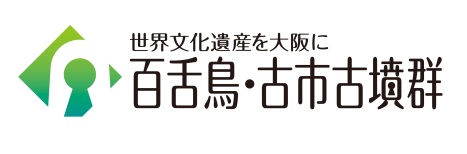 【申込者の概要】【申込者の概要】【申込者の概要】【申込者の概要】氏名住所〒〒〒電話番号FAX番号E-mail職業等１　学生　２　お勤め　３　その他　（＊該当するものに○をつけてください。）１　学生　２　お勤め　３　その他　（＊該当するものに○をつけてください。）１　学生　２　お勤め　３　その他　（＊該当するものに○をつけてください。）実施予定の取組内容実施予定の取組内容実施予定の取組内容実施予定の取組内容【その他の申込者】【その他の申込者】氏名職業等１　学生　２　お勤め　３　その他氏名職業等１　学生　２　お勤め　３　その他氏名職業等１　学生　２　お勤め　３　その他